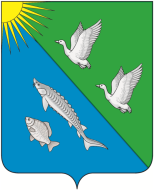 СОВЕТ ДЕПУТАТОВСЕЛЬСКОГО ПОСЕЛЕНИЯ ЛЯМИНАСургутского районаХанты-Мансийского автономного округа - ЮгрыРЕШЕНИЕ«20» апреля 2023 года                                                                                               № 18с.п. ЛяминаОб утверждении перечня индикаторов риска нарушения обязательных требований, используемых в качестве основания для проведения внеплановых проверок при осуществлении муниципального контроля за обеспечением сохранности автомобильных дорог общего пользования местного назначения на территории сельского поселения Лямина	В соответствии с частью 2 статьи 44 Федерального закона от 31.07.2020 № 248-ФЗ «О государственном контроле (надзоре) и муниципальном контроле в Российской Федерации» от 08.11.2007 № 257-ФЗ «Об автомобильных дорогах и о дорожной деятельности в Российской Федерации и о внесении изменений в отдельные законодательные акты Российской Федерации», Федерального закона от 06.10.2003 № 131-ФЗ «Об общих принципах организации местного самоуправления в Российской Федерации», Федерального закона от 10.12.1995 № 196-ФЗ «О безопасности дорожного движения», уставом сельского поселения ЛяминаСовет депутатов сельского поселения Лямина решил:            1.Утвердить перечень индикаторов риска нарушения обязательных требований, используемых в качестве основания для проведения внеплановых проверок при осуществлении муниципального контроля за обеспечением сохранности автомобильных дорог общего пользования местного назначения на территории сельского поселения Лямина, согласно приложению.	2.Обнародовать настоящее решение и разместить на официальном сайте органов местного самоуправления  сельского поселения Лямина.          3. Настоящее решение вступает в силу после его обнародования.     Перечень индикаторовриска нарушения обязательных требований, используемых в качестве основания для проведения внеплановых проверок при осуществлении муниципального контроля за обеспечением сохранности автомобильных дорог общего пользования местного назначения на территории сельского поселения Лямина1. Наличие информации об установленном факте загрязнения и (или) повреждения автомобильных дорог общего пользования местного значения (далее - автомобильные дорог) и дорожных сооружений на них, в том числе элементов обустройства автомобильных дорог, полос отвода автомобильных дорог, придорожных полос автомобильных дорог.2. Наличие информации об установленном факте нарушения обязательных требований к осуществлению дорожной деятельности.3. Наличие информации об установленном факте нарушений обязательных требований к эксплуатации объектов дорожного сервиса, размещенных в полосах отвода и (или) придорожных полосах автомобильных дорог.4. Наличие информации об установленном факте нарушений обязательных требований, установленных в отношении перевозок по муниципальным маршрутам регулярных перевозок, не относящихся к предмету федерального государственного контроля (надзора) на автомобильном транспорте.5. Наличие информации об установленном факте истечения сроков действия технических требований и условий, подлежащих обязательному исполнению, при проектировании, строительстве, реконструкции, капитальном ремонте, ремонте и содержании автомобильных дорог и (или) дорожных сооружений, строительстве и реконструкции в границах придорожных полос автомобильных дорог объектов капитального строительства, объектов, предназначенных для осуществления дорожной деятельности, и объектов дорожного сервиса, а также при размещении элементов обустройства автомобильных дорог.6. Наличие информации об установленном факте несоответствия автомобильной дороги и (или) дорожного сооружения после проведения их строительства, реконструкции, капитального ремонта, ремонта и содержания, обязательным требованиям.7. Наличие информации об установленном факте нарушений обязательных требований при производстве дорожных работ.Главы сельского поселения  Лямина                                        А.А. Дизер Приложение к решению Совета депутатов сельского поселения Лямина от 20.04.2023 г. № 18Главы сельского поселения  Лямина                                        А.А. Дизер Приложение к решению Совета депутатов сельского поселения Лямина от 20.04.2023 г. № 18Главы сельского поселения  Лямина                                        А.А. Дизер Приложение к решению Совета депутатов сельского поселения Лямина от 20.04.2023 г. № 18